	Znak sprawy: WRO-WA.2720.16.2020 								Załącznik nr 2b  do Zapytania ofertowegoFormularz cenowy nr 2część II zamówieniaUrząd Statystyczny we Wrocławiu zaprasza do składania ofert na dostawę około 1.500 sztuk breloków odblaskowych okrągłych na potrzeby Urzędu Statystycznego we Wrocławiu przeznaczonych  jako element popularyzacji realizowanego  przez Urząd badania  EU-SILC w 2020 r.Słownie wartość zamówienia brutto: ……………………………………………………………………………………………………………………………..... .........................................................................................................................................................................................................................PLN,w tym: ……………….. % należnego podatku VAT, (słownie należny podatek VAT: ………………………………………………………………… …………………………………………………………………………………………………………………………………………………………………………………….…..PLN)___________________, dnia ____________2020 r.(miejscowość)							_________ ________________________________________ (pieczęć i czytelny podpis Wykonawcy/Wykonawców)Informacja dla Wykonawcy:Formularz cenowy musi być podpisany przez osobę lub osoby upoważnione do reprezentowania Wykonawcy.Nazwa asortymentuSzacunkowa ilość 
do zakupuw sztukach Cena jednostkowa netto 
w PLNWartość netto 
w PLN StawkaVAT w %Wartość brutto 
w PLN (wartość wiersza kolumny 
4 powiększona 
o należny podatek VAT z kolumny 5)1234=2x3 56=4x5Brelok odblaskowy okrągły, materiał 100% PCV lub plastik, wymiary 5,5-6,0 x 0,3 cm, w kolorze żółtym z naniesionym na jednej stronie w sposób trwały logo w kolorze czarnym Urzędu Statystycznego we Wrocławiu według poniższego wzoru. Każdy brelok zapakowany w woreczek foliowy:Wzór logo: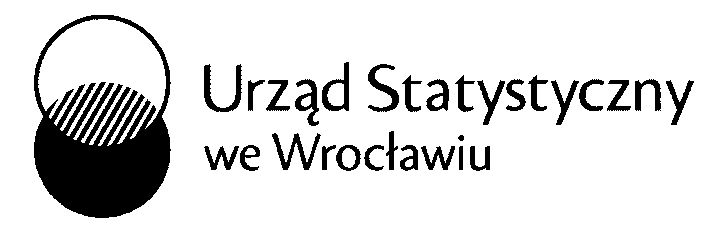 Wzór breloka odblaskowego okrągłego 
 z logo: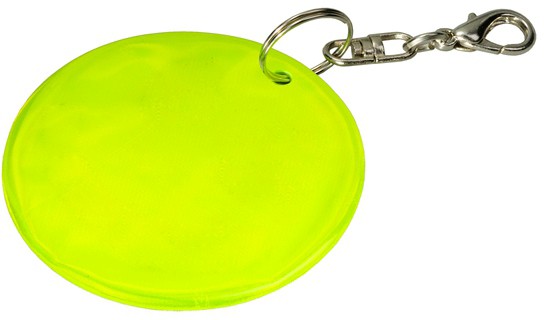 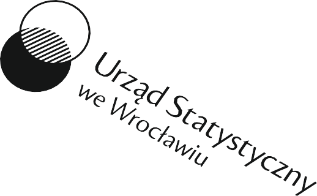 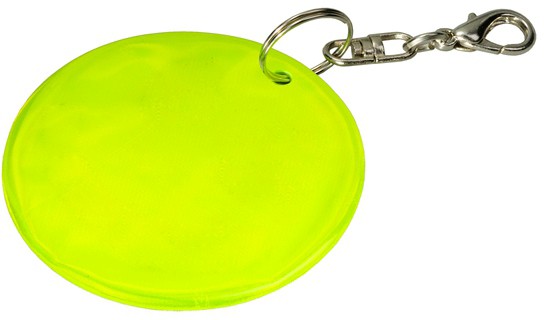 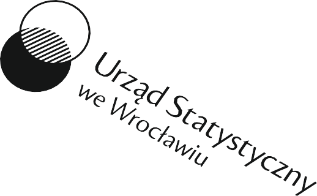 (zdjęcie poglądowe)1.500